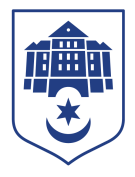 ТЕРНОПІЛЬСЬКА МІСЬКА РАДАУправління житлово-комунального господарства, благоустрою та екологіїм. Тернопіль, вул. Коперника, 1, 46001  тел.: (0352)52 58 48  е-mail: gkge@ukr.netweb: ternopilcity.gov.uaСтаном на   29.03.2024 силами спеціалізованої організації виконано роботи із санітарної підрізки 15-ти дерев на вулиці Василя Безкоровайного. Також,  виконано благоустрій території за адресою проспект Злуки, 45, зеленої  зони  на вулиці Леся Курбаса .Проведено благоустрій  території для автостоянки на території парку Тараса Шевченка.Одночасно надсилаємо інформацію про стан виконання робіт на об’єктах  шляхово-мостового господарства / додається/.			Начальник управління					Олег СОКОЛОВСЬКИЙ